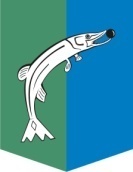 АДМИНИСТРАЦИЯСЕЛЬСКОГО ПОСЕЛЕНИЯ НИЖНЕСОРТЫМСКИЙСургутского районаХанты – Мансийского автономного округа – ЮгрыПОСТАНОВЛЕНИЕ«13» июля 2022 года                                                                                      № 230п. НижнесортымскийО внесении изменений в постановлениеадминистрации сельского поселения Нижнесортымский от 13.12.2017 № 445 	В соответствии c Бюджетным кодексом Российской Федерации, Федеральным законом от 06.10.2003 № 131-ФЗ «Об общих принципах организации местного самоуправления в Российской Федерации», уставом сельского поселения Нижнесортымский: 	1. Внести в приложение к постановлению администрации сельского поселения Нижнесортымский от 13.12.2017 № 445 «Об утверждении муниципальной программы «Укрепление пожарной безопасности на территории муниципального образования сельское поселения Нижнесортымский на 2018-2022 годы» следующие изменения:	1.1. В разделе 1 цифру «1 202,4» заменить словами «1 200,8 тыс.руб.,»;  цифру «1 175,2» заменить цифрой «1 173,6»; цифру «320,0» заменить цифрой «318,4».1.2. В приложении 2 к приложению цифру «1 202,4» заменить цифрой «1 200,8»; цифру «320,0» заменить цифрой «318,4»; цифру «1125,1» заменить цифрой «1 123,5».	2. Обнародовать настоящее постановление и разместить на официальном сайте администрации сельского поселения Нижнесортымский.	3. Настоящее постановление вступает в силу после обнародования. И.п. главы поселения                                                                           Е.А. Волошина